Warszawa, 07 listopada 2022 r.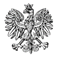 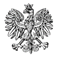 WPS-II.431.1.31.2022.IKZgromadzenie Służebnic
Najświętszego Serca Jezusowego
Dom Zakonny
ul. Promienna 1
05-540 Zalesie Górne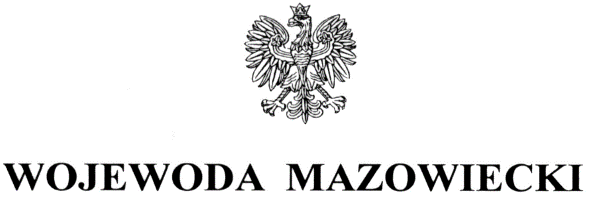 ZALECENIA POKONTROLNEPodmiot prowadzący placówkę pn. Placówka Całodobowej Opieki im. św. Huberta w Zalesiu Górnym, przy ul. Promiennej 1 ma zezwolenie na prowadzenie działalności statutowej 
w zakresie prowadzenia placówki zapewniającej całodobową opiekę osobom niepełnosprawnym, przewlekle chorych lub osobom w podeszłym wieku - decyzja Wojewody Mazowieckiego Wojewody nr 2654/2015 z 21 października 2015 r. – na czas nieokreślony. Decyzją Wojewody Mazowieckiego nr 2133/2018 z dnia 19 grudnia 2018 r. zwiększono liczbę miejsc z 40 na 49. Placówka jest wpisana do rejestru wojewody pod pozycją 126. Kierownikiem placówki jest s. Grażyna Marszałek.Na podstawie art. 126 oraz art. 127 w związku z art. 22 pkt 10 ustawy z dnia 12 marca 2004 r. 
o pomocy społecznej (Dz. U. z 2021 r. poz. 2268, z późn. zm.) - zwanej dalej ustawą oraz rozporządzenia Ministra Rodziny i Polityki Społecznej z dnia 9 grudnia 2020 r. w sprawie nadzoru i kontroli w pomocy społecznej (Dz. U. z 2020 r. poz. 2285), inspektorzy Wydziału Polityki Społecznej Mazowieckiego Urzędu Wojewódzkiego w Warszawie, w dniach od 08.06.2022 r. do 07.07.2022 r. (kontrolę w siedzibie kontrolowanej placówki przeprowadzono w dniach: 04.07.2022 r.- 05.07.2022 r.) przeprowadzili kontrolę kompleksową w placówce pn. Placówka Całodobowej Opieki im. św. Huberta w Zalesiu Górnym, przy ul. Promiennej 1 w zakresie sprawdzenie warunków bytowych, realizacji usług opiekuńczych świadczonych przez placówkę, przestrzegania praw mieszkańców, struktury zatrudnienia w okresie od 1 stycznia 2021 r. do dnia kontroli.
W trakcie kontroli stwierdzono, że placówka spełnia standard wynikający z ustawy. Usługi opiekuńcze i bytowe zamieszkałym w placówce mieszkańcom całodobowo świadczone są przez zatrudniony personel i uwzględniają stan zdrowia, sprawność fizyczną i intelektualną mieszkańców, a także ich indywidualne potrzeby i możliwości. Podczas czynności kontrolnych nie zaobserwowano naruszeń godności i praw mieszkańców. Działalność skontrolowanej placówki oceniono pozytywnie.Szczegółowy opis i ocena skontrolowanej działalności, zostały przedstawione w protokole kontroli podpisanym bez zastrzeżeń w dniu 27.09.2022 r. przez kierownika placówki.Wobec przedstawionej oceny dotyczącej funkcjonowania jednostki poddanej kontroli, odstąpiono od wydania zaleceń pokontrolnych.z up. WOJEWODY MAZOWIECKIEGOKinga JuraZastępca Dyrektora							          Wydziału Polityki Społecznej